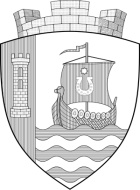 Муниципальное образование«Свердловское городское поселение»Всеволожского муниципального районаЛенинградской областиАДМИНИСТРАЦИЯПОСТАНОВЛЕНИЕ  «  22  »  05  2013  г.		                                             №  173  г.п. им. СвердловаОб обеспечении доступа к информации о деятельности администрации муниципальногообразования «Свердловское городское поселение»Всеволожского муниципального районаЛенинградской областиВ соответствии с Конституцией Российской Федерации, Федеральным законом от 09.02.2009 № 8-ФЗ «Об обеспечении доступа к информации о деятельности государственных органов и органов местного самоуправления», Федеральным законом от 27.07.2006 № 149-ФЗ «Об информации, информационных технологиях и о защите информации», Федеральным законом от 06.10.2003 № 131-ФЗ «Об общих принципах организации местного самоуправления в Российской Федерации», Уставом МО «Свердловское городское поселение», в целях обеспечения доступа к информации о деятельности администрации МО «Свердловское городское поселение», администрация МО «Свердловское городское поселение постановляет:1. Утвердить Положение о порядке обеспечения доступа к информации о деятельности администрации муниципального образования «Свердловское городское поселение» Всеволожского муниципального района Ленинградской области согласно приложению 1 к настоящему постановлению.2. Утвердить Перечень информации о деятельности администрации муниципального образования «Свердловское городское поселение» Всеволожского муниципального района Ленинградской области, размещаемой   на         официальном      сайте   администрации    в  сети Интернет согласно приложению 2 к настоящему постановлению.3. Определить:- периодичность размещения информации в сети Интернет – не реже одного раза в десять календарных дней (при наличии информации, подлежащей к размещению); - сроки обновления – не реже одного раза в квартал.4. Должностным лицам и работникам администрации муниципального образования «Свердловское городское поселение» Всеволожского муниципального района Ленинградской области обеспечить:- размещение на официальном сайте администрации информации в соответствии с Перечнем информации о деятельности администрации муниципального образования «Свердловское городское поселение» Всеволожского муниципального района Ленинградской области, размещаемой на официальном сайте администрации муниципального образования «Свердловское городское поселение» в сети Интернет;- размещение информации о деятельности администрации муниципального образования «Свердловское городское поселение» Всеволожского муниципального района Ленинградской области в помещениях, занимаемых администрацией муниципального образования «Свердловское городское поселение», и иных отведенных для этих целей местах.- соблюдение сроков размещения на официальном сайте администрации муниципального образования «Свердловское городское поселение» информации о своей деятельности;- достоверность и своевременное обновление размещаемой на официальном сайте администрации муниципального образования «Свердловское городское поселение» в сети Интернет информации о своей деятельности.7. Опубликовать настоящее постановление в газете «Всеволожские вести» приложение «Невский берег» и разместить на официальном сайте муниципального образования в сети Интернет.7. Контроль за исполнением настоящего постановления возложить на заместителя главы администрации по экономике и общим вопросам В.И. Желудкова.Глава администрации  				                              В. А. ТыртовПоложение о порядке обеспечения доступа к информации о деятельности администрации муниципального образования «Свердловское городское поселение» Всеволожского муниципального района Ленинградской области Общие положения1. Настоящее Положение о порядке обеспечения доступа к информации о деятельности администрации МО «Свердловское городское поселение» (далее по тексту – Положение)  разработано в соответствии с Федеральным законом от 09.02.2009 года № 8 ФЗ «Об обеспечении доступа к информации о деятельности государственных органов и органов местного самоуправления» и устанавливает общие требования к обеспечению доступа пользователей к информации о деятельности администрации МО «Свердловское городское поселение» (далее по тексту – администрация).2. Пользователи информацией направляют запрос в устной или письменной форме, в том числе в виде электронного документа по адресу электронной почты (E-mail): sverdlovomo@mail.ru в администрацию либо их должностным лицам о предоставлении информации об их деятельности.3. Настоящее Положение применяется с учётом особенностей, предусмотренных федеральными конституционными законами, федеральными законами и иными нормативными правовыми актами Российской Федерации.4. Доступ к информации о деятельности администрации ограничивается в случаях, если указанная информация отнесена к сведениям, составляющим государственную или иную охраняемую законом тайну.5. Действие настоящего Положения распространяется на отношения, связанные с предоставлением администрацией информации о своей деятельности по запросам редакций средств массовой информации, в части, не урегулированной законодательством Российской Федерации о средствах массовой информации.6. Действие настоящего Положения не распространяется на:1) отношения, связанные с обеспечением доступа к персональным данным, обработка которых осуществляется администрацией;2) порядок рассмотрения администрацией обращений граждан;3) порядок предоставления администрацией в иные государственные органы, органы местного самоуправления информации о своей деятельности в связи с осуществлением указанными органами своих полномочий.2. Основные понятия, используемые в настоящем ПоложенииВ настоящем Положении в соответствии с действующим законодательством используются следующие основные понятия:1) информация о деятельности администрации - информация (в том числе документированная), созданная в пределах своих полномочий администрацией, организациями подведомственными администрации либо поступившая в администрацию и подведомственные организации.К информации о деятельности администрации также относятся муниципальные правовые акты, устанавливающие структуру, полномочия, порядок формирования и деятельность администрации и подведомственных организаций, иная информация, касающаяся их деятельности.2) пользователь информацией - гражданин (физическое лицо), организация (юридическое лицо), общественное объединение, осуществляющие поиск информации о деятельности администрации. Пользователями информацией являются также государственные органы, органы местного самоуправления, осуществляющие поиск указанной информации в соответствии с Федеральным законом «Об обеспечении доступа к информации о деятельности государственных органов и органов местного самоуправления».3) запрос - обращение пользователя информацией в устной или письменной форме, в том числе в виде электронного документа, в администрацию либо к её должностному лицу о предоставлении информации о деятельности администрации.3. Основные принципы обеспечения доступа к информации о деятельности администрацииОсновными принципами обеспечения доступа к информации о деятельности администрации являются:1) открытость и доступность информации, за исключением случаев, предусмотренных федеральным законом;2) достоверность информации и своевременность ее предоставления;3) свобода поиска, получения, передачи и распространения информации любым законным способом;4) соблюдение прав граждан на неприкосновенность частной жизни, личную и семейную тайну, защиту их чести и деловой репутации, права организаций на защиту их деловой репутации при предоставлении информации о деятельности администрации.4. Информация о деятельности администрации, доступ к которой ограничен1. Доступ к информации о деятельности администрации ограничивается в случаях, если указанная информация отнесена в установленном федеральным законом порядке к сведениям, составляющим государственную или иную охраняемую законом тайну.2. Перечень сведений, относящихся к информации ограниченного доступа, а также порядок отнесения указанных сведений к информации ограниченного доступа устанавливается федеральным законом.5. Форма предоставления информации о деятельности администрации1. Информация о деятельности администрации может предоставляться в устной форме и в виде документированной информации, в том числе в виде электронного документа.2. Форма предоставления информации устанавливается настоящим Положением, законами и иными нормативно-правовыми актами. В случае, если форма предоставления информации о деятельности администрации не установлена, она может определяться запросом пользователя информацией. При невозможности предоставления указанной информации в запрашиваемой форме информация предоставляется в том виде, в каком она имеется в администрации.3. Информация о деятельности администрации в устной форме предоставляется пользователям информацией во время приема. Указанная информация предоставляется также по телефонам должностных лиц, уполномоченных администрацией на ее предоставление.4. Информация о деятельности администрации может быть передана по сетям связи общего пользования.6. Права и обязанности пользователя информациейПользователь информацией имеет право:1) получать достоверную информацию о деятельности администрации;2) отказаться от получения информации о деятельности администрации;3) не обосновывать необходимость получения запрашиваемой информации о деятельности администрации, доступ к которой не ограничен;4) обжаловать в установленном порядке акты и (или) действия (бездействие) администрации, её должностных лиц, нарушающие право на доступ к информации о деятельности администрации и установленный порядок его реализации;5) требовать в установленном федеральным законом порядке возмещения вреда, причиненного нарушением его права на доступ к информации о деятельности администрации.7. Основные требования при обеспечении доступа к информации о деятельности администрацииОсновными требованиями при обеспечении доступа к информации о деятельности администрации являются:1) достоверность предоставляемой информации;2) соблюдение сроков и порядка предоставления информации;3) изъятие из предоставляемой информации сведений, относящихся к информации ограниченного доступа;4) создание организационно-технических и других условий, необходимых для реализации права на доступ к информации, а также создание муниципальных информационных систем для обслуживания пользователей информацией;5) учет расходов, связанных с обеспечением доступа к информации о деятельности администрации, при планировании бюджета.8. Способы обеспечения доступа к информации о деятельности администрацииДоступ к информации о деятельности администрации обеспечивается следующими способами:обнародование (опубликование) информации в средствах массовой информации;размещение информации в сети «Интернет»;2) размещение информации в помещениях, занимаемых администрацией, и в иных отведенных для этих целей местах;3) ознакомление пользователей информацией с информацией о деятельности администрации в помещениях, занимаемых администрацией, и в иных отведенных для этих целей местах;4) присутствие граждан (физических лиц), в том числе представителей организаций (юридических лиц), общественных объединений, государственных органов и органов местного самоуправления на заседаниях коллегиальных органов, созданных в администрации;5) предоставление пользователям информацией по их запросу; 6) другими способами, предусмотренными муниципальными правовыми актами.9. Обнародование (опубликование) информации о деятельности администрации в средствах массовой информацииОбнародование (опубликование) информации о деятельности администрации в средствах массовой информации осуществляется в соответствии с законодательством Российской Федерации о средствах массовой информации.Если для отдельных видов информации о деятельности администрации законодательством Российской Федерации, а в отношении отдельных видов информации о деятельности администрации - также законодательством субъектов Российской Федерации, муниципальными правовыми актами предусматриваются требования к опубликованию такой информации, то ее опубликование осуществляется с учетом этих требований.3. Официальное опубликование муниципальных правовых актов администрации осуществляется в соответствии с установленным муниципальными правовыми актами порядком их официального опубликования.10. Присутствие на заседаниях коллегиальных органов, созданных в администрации1. Коллегиальные органы, созданные в администрации, обеспечивают возможность присутствия граждан (физических лиц), в том числе представителей организаций (юридических лиц), общественных объединений, государственных органов и органов местного самоуправления, на заседаниях своих коллегиальных органов.2. Присутствие граждан (физических лиц), в том числе представителей организаций (юридических лиц), общественных объединений, государственных органов и органов местного самоуправления на заседаниях коллегиальных органов, созданных в администрации, осуществляется в соответствии с регламентом администрации или с муниципальными правовыми актами о создании коллегиальных органов.11. Размещение информации о деятельности администрации в помещениях, занимаемых администрацией, и иных отведенных для этих целей местах, а также ознакомление с ней1. В занимаемых администрацией помещениях и в иных отведенных для этих целей местах, размещаются информационные стенды и (или) другие технические средства аналогичного назначения для ознакомления пользователей информацией с текущей информацией о деятельности администрации.2. Информация, указанная в части 1 настоящего пункта, должна содержать: 1) порядок работы администрации, включая порядок приема граждан (физических лиц), в том числе представителей организаций (юридических лиц), общественных объединений, государственных органов и органов местного самоуправления. 2) условия и порядок получения информации от администрации.3. Администрация вправе размещать в занимаемых помещениях и иных отведенных для этих целей местах иные сведения, необходимые для оперативного информирования пользователей информацией. 4. Ознакомление с информацией в помещениях, занимаемых администрацией. 4.1. По решению главы администрации в установленном им порядке пользователю информацией может быть предоставлена возможность ознакомиться с информацией в помещениях, занимаемых администрацией, и иных отведенных для этих целей местах.5. Информация о деятельности администрации в помещениях, занимаемых администрацией, и в иных отведенных для этих целей местах размещается в доступных для посетителей местах и обновляется должностными лицами и работниками администрации, ответственными за размещение информации по мере необходимости.12. Предоставление информации о деятельности администрации по запросуПользователь информацией имеет право обращаться в администрацию с запросом как непосредственно, так и через своего представителя, полномочия которого оформляются в порядке, установленном законодательством Российской Федерации.В запросе указываются почтовый адрес, номер телефона и (или) факса либо адрес электронной почты для направления ответа на запрос или уточнения содержания запроса, а также фамилия, имя и отчество гражданина (физического лица) либо наименование организации (юридического лица), общественного объединения, государственного органа, органа местного самоуправления, запрашивающих информацию о деятельности администрации. Анонимные запросы не рассматриваются. В запросе, составленном в письменной форме, указывается также наименование органа местного самоуправления, в который направляется запрос, либо фамилия и инициалы или должность соответствующего должностного лица.3. При составлении запроса используется государственный язык Российской Федерации.4. Запрос, составленный в письменной форме, подлежит регистрации в течение трех дней со дня его поступления в администрацию. Запрос, составленный в устной форме, подлежит регистрации в день его поступления с указанием даты и времени поступления.5. Рассмотрение запросов осуществляется в порядке и сроки, установленные Федеральным законом от 09.02.2009 года № 8-ФЗ «Об обеспечении доступа к информации о деятельности государственных органов и органов местного самоуправления».6. Если запрос не относится к деятельности администрации, в которую он направлен, то в течение семи дней со дня регистрации запроса он направляется в государственный орган или орган местного самоуправления, к полномочиям которых отнесено предоставление запрашиваемой информации. О переадресации запроса в этот же срок сообщается направившему запрос пользователю информацией. В случае, если администрация не располагает сведениями о наличии запрашиваемой информации в другом государственном органе, органе местного самоуправления, об этом также в течение семи дней со дня регистрации запроса сообщается направившему запрос пользователю информацией.7. Администрация вправе уточнять содержание запроса в целях предоставления пользователю информацией необходимой информации о своей деятельности.8. Требования настоящего Положения к запросу в письменной форме и ответу на него применяются к запросу, поступившему в администрацию по сети «Интернет», а также к ответу на такой запрос.13. Порядок предоставления информации о деятельности государственных органов и органов местного самоуправления по запросу1. Информация о деятельности администрации по запросу предоставляется в виде ответа на запрос, в котором содержится или к которому прилагается запрашиваемая информация либо в котором в соответствии со статьей 20 Федерального закона от 09.02.2009 года № 8-ФЗ «Об обеспечении доступа к информации о деятельности государственных органов и органов местного самоуправления» содержится мотивированный отказ в предоставлении указанной информации. В ответе на запрос указываются наименование, почтовый адрес органа местного самоуправления, должность лица, подписавшего ответ, а также реквизиты ответа на запрос (регистрационный номер и дата).2. При ответе на запрос используется государственный язык Российской Федерации. 3. При запросе информации о деятельности администрации, опубликованной в средствах массовой информации либо размещенной в сети «Интернет», в ответе на запрос администрация может ограничиться указанием названия, даты выхода и номера средства массовой информации, в котором опубликована запрашиваемая информация, и (или) электронного адреса официального сайта, на котором размещена запрашиваемая информация.4. В случае, если запрашиваемая информация относится к информации ограниченного доступа, в ответе на запрос указываются вид, наименование, номер и дата принятия акта, в соответствии с которым доступ к этой информации ограничен. В случае, если часть запрашиваемой информации относится к информации ограниченного доступа, а остальная информация является общедоступной, администрация предоставляет запрашиваемую информацию, за исключением информации ограниченного доступа.5. Ответ на запрос подлежит обязательной регистрации администрацией.14. Основания, исключающие возможность предоставления информации о деятельности администрации1. Информация о деятельности администрации не предоставляется в случае, если:1) содержание запроса не позволяет установить запрашиваемую информацию о деятельности администрации;2) в запросе не указан почтовый адрес, адрес электронной почты или номер факса для направления ответа на запрос либо номер телефона, по которому можно связаться с направившим запрос пользователем информацией;3) запрашиваемая информация не относится к деятельности администрации;4) запрашиваемая информация относится к информации ограниченного доступа;5) запрашиваемая информация ранее предоставлялась пользователю информацией;6) в запросе ставится вопрос о правовой оценке актов, принятых администрацией, проведении анализа деятельности администрации либо подведомственных организаций или проведении иной аналитической работы, непосредственно не связанной с защитой прав направившего запрос пользователя информацией.2. Администрация вправе не предоставлять информацию о своей деятельности по запросу, если эта информация опубликована в средствах массовой информации или размещена в сети «Интернет».15. Информация о деятельности администрации, предоставляемая на бесплатной основе Пользователю информацией предоставляется на бесплатной основе информация о деятельности администрации:1) передаваемая в устной форме;2) размещаемая администрацией в сети «Интернет», а также в отведенных для размещения информации местах;3) затрагивающая права и установленные законодательством Российской Федерации обязанности заинтересованного пользователя информацией;4) иная установленная законом и (или) муниципальными правовыми актами информация о деятельности администрации.16. Плата за предоставление информации о деятельности администрации1. Плата за предоставление информации о деятельности администрации взимается в случае ее предоставления по запросу, если объем запрашиваемой и полученной информации превышает определенный Правительством Российской Федерации объем информации, предоставляемый на бесплатной основе, при этом пользователем информацией оплачиваются расходы на изготовление копий запрашиваемых документов и (или) материалов, а также расходы, связанные с их пересылкой по почте.2. Порядок взимания платы устанавливается Правительством Российской Федерации.3. Администрация, предоставив информацию, содержащую неточные сведения, обязана безвозмездно по письменному заявлению пользователя информацией, которое должно быть мотивировано, устранить имеющиеся неточности.17. Защита права на доступ к информации о деятельности администрации1. Решения и действия (бездействие) администрации, ее должностных лиц, нарушающие право на доступ к информации о деятельности администрации могут быть обжалованы в соответствии с действующим законодательством.2. Если в результате неправомерного отказа в доступе к информации, либо несвоевременного ее предоставления, либо предоставления заведомо недостоверной или не соответствующей содержанию запроса информации пользователю информацией были причинены убытки, такие убытки подлежат возмещению в соответствии с гражданским законодательством Российской Федерации.18. Контроль за обеспечением доступа к информации о деятельности администрации1. Контроль за обеспечением доступа к информации о деятельности администрации осуществляет глава администрации.2. Обнародование (опубликование) информации о деятельности администрации в средствах массовой информации и в сети «Интернет», периодичностью и соблюдения срока ее обновления осуществляет заместитель главы администрации по экономике и общим вопросам, руководители структурных подразделений администрации.3. Размещения информации в помещениях, занимаемых администрацией, и в иных отведенных для этих целей местах, осуществляют муниципальные служащие и работники администрации.4. Контроль за обновление текущей информации на  информационном стенде и технических средствах аналогичного назначения осуществляется специалистом сектора по организационным и социальным вопросам администрации.5. Контроль за своевременность ответов по запросу пользователей информации осуществляет специалист сектора по организационным и социальным вопросам, руководители структурных подразделений администрации.19. Ответственность за нарушение права на доступ к информации о деятельности администрации1. Должностные лица администрации, государственные и муниципальные служащие, виновные в нарушении права на доступ к информации о деятельности администрации, несут дисциплинарную, административную, гражданскую и уголовную ответственность в соответствии с законодательством Российской Федерации.Перечень информации о деятельности администрации муниципального образования «Свердловское городское поселение» Всеволожского муниципального района Ленинградской области, размещаемой на официальном сайте администрации в сети ИнтернетАдминистрация для размещения информации о своей деятельности использует сеть «Интернет», официальный сайт муниципального образования «Свердловское городское поселение» http://sverdlovo-adm.ru (далее – официальный сайт), в котором указан адрес электронной почты: sverdlovomo@mail.ru, по которому пользователем может быть направлен запрос и получена запрашиваемая информация.2. Информация о деятельности администрации, размещаемая в сети Интернет содержит:1) общую информацию об администрации, в том числе:а) наименование и структура администрации, почтовый адрес, адрес электронной почты (при наличии), номера телефонов администрации, справочных служб администрации;б) сведения о полномочиях администрации, задачах и функциях структурных подразделений администрации, а также перечень законов и иных нормативных правовых актов, определяющих эти полномочия, задачи и функции;в) перечень подведомственных организаций (при наличии), сведения об их задачах и функциях, а также почтовые адреса, адреса электронной почты (при наличии), номера телефонов справочных служб подведомственных организаций;г) сведения о руководителях администрации, его структурных подразделений, руководителях подведомственных организаций (фамилии, имена, отчества, а также при согласии указанных лиц иные сведения о них);д) перечни информационных систем, банков данных, реестров, регистров, находящихся в ведении администрации, подведомственных организаций;е) сведения о средствах массовой информации, учрежденных органом местного самоуправления (при наличии).2) информацию о нормотворческой деятельности, в том числе:а) муниципальные правовые акты, изданные администрацией, включая сведения о внесении в них изменений, признании их утратившими силу, признании их судом недействующими, а также сведения о государственной регистрации нормативных правовых актов, муниципальных правовых актов в случаях, установленных законодательством Российской Федерации;б) тексты проектов муниципальных правовых актов, внесенных в совет депутатов поселения;в) информацию о размещении заказов на поставки товаров, выполнение работ, оказание услуг для муниципальных нужд в соответствии с законодательством Российской Федерации о размещении заказов на поставки товаров, выполнение работ, оказание услуг для муниципальных нужд;г) административные регламенты, стандарты муниципальных услуг;д) установленные формы обращений, заявлений и иных документов, принимаемых администрацией к рассмотрению в соответствии с законами и иными нормативными правовыми актами, муниципальными правовыми актами;е) порядок обжалования нормативных правовых актов и иных решений, муниципальных правовых актов, принятых администрацией;3) информацию об участии администрации в целевых и иных программах, международном сотрудничестве, включая официальные тексты соответствующих международных договоров Российской Федерации, а также о мероприятиях, проводимых администрацией, в том числе сведения об официальных визитах и о рабочих поездках руководителей и официальных делегаций органа местного самоуправления.4) информацию о состоянии защиты населения и территорий от чрезвычайных ситуаций и принятых мерах по обеспечению их безопасности, о прогнозируемых и возникших чрезвычайных ситуациях, о приемах и способах защиты населения от них, а также иную информацию, подлежащую доведению администрацией до сведения граждан и организаций в соответствии с федеральными законами, законами Ленинградской области.5) информацию о результатах проверок, проведенных администрацией, подведомственными организациями в пределах их полномочий, а также о результатах проверок, проведенных в администрации и подведомственных организациях.6) тексты официальных выступлений и заявлений главы администрации и заместителей главы администрации.7) статистическую информацию, в том числе:а) статистические данные и показатели, характеризующие состояние и динамику развития экономической, социальной и иных сфер жизнедеятельности, регулирование которых отнесено к полномочиям администрации;б) сведения об использовании администрацией, подведомственными организациями выделяемых бюджетных средств;в) сведения о предоставленных организациям и индивидуальным предпринимателям льготах, отсрочках, рассрочках, о списании задолженности по платежам в бюджеты бюджетной системы Российской Федерации.8) информацию о кадровом обеспечении, в том числе:а) порядок поступления граждан на муниципальную службу;б) сведения о вакантных должностях муниципальной службы, имеющихся в администрации;в) квалификационные требования к кандидатам на замещение вакантных должностей муниципальной службы;г) условия и результаты конкурсов на замещение вакантных должностей муниципальной службы;д) номера телефонов, по которым можно получить информацию по вопросу замещения вакантных должностей в администрации;е) перечень образовательных учреждений, подведомственных администрации (при наличии), с указанием почтовых адресов образовательных учреждений, а также номеров телефонов, по которым можно получить информацию справочного характера об этих образовательных учреждениях;9) информацию о работе администрации с обращениями граждан (физических лиц), организаций (юридических лиц), общественных объединений, государственных органов, органов местного самоуправления, в том числе:а) порядок и время приема граждан (физических лиц), в том числе представителей организаций (юридических лиц), общественных объединений, государственных органов, органов местного самоуправления, порядок рассмотрения их обращений с указанием актов, регулирующих эту деятельность;б) фамилию, имя и отчество главы администрации или иного должностного лица, работника администрации, к полномочиям которых отнесены организация приема лиц, указанных в подпункте «а» настоящего пункта, обеспечение рассмотрения их обращений, а также номер телефона, по которому можно получить информацию справочного характера;в) обзоры обращений лиц, указанных в подпункте «а» настоящего пункта, а также обобщенную информацию о результатах рассмотрения этих обращений и принятых мерах.3. Администрация наряду с информацией, указанной в пункте 2 настоящего перечня и относящейся к её деятельности, может размещать в сети «Интернет» иную информацию о своей деятельности с учетом требований Федерального закона  от 09.02.2009 года № 8 ФЗ «Об обеспечении доступа к информации о деятельности государственных органов и органов местного самоуправления».Приложение 1к  постановлению администрации МО«Свердловское городское поселение» от 22.05. .  №  173Приложение 2к  постановлению администрации МО«Свердловское городское поселение» от 22.05. 2013 г.  № 173